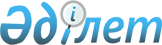 Қаратоғай ауылының көшелеріне атау беру туралыАқтөбе облысы Мәртөк ауданы Қаратоғай ауылдық округі әкімінің 2008 жылғы 11 желтоқсандағы N 1 шешімі. Ақтөбе облысы Мәртөк аудандық Әділет басқармасында 2008 жылғы 22 желтоқсанда N 3-8-64 тіркелді
      Ескерту. Шешімнің бүкіл мәтіні бойынша "селолық" сөзі "ауылдық" сөзімен ауыстырылды - Ақтөбе облысы Мәртөк ауданы Қаратоғай ауылдық округі әкімінің 24.02.2015 № 3 шешімімен (алғашқы ресми жарияланған күнінен кейін күнтізбелік он күн өткен соң қолданысқа енгізіледі).

      Ескерту. Шешімнің тақырыбына өзгерістер енгізілді – Ақтөбе облысы Мәртөк ауданы Қаратоғай ауылдық округі әкімінің 15.05.2017 № 1 (алғашқы ресми жарияланған күнінен кейін күнтізбелік он күн өткен соң қолданысқа енгізіледі) шешімімен.

      Ескерту. Қазақ тіліндегі шешімінің деректемелерінде "селолық" сөзі "ауылдық" сөзімен ауыстырылды, орыс тіліндегі мәтіні өзгермейді – Ақтөбе облысы Мәртөк ауданы Қаратоғай ауылдық округі әкімінің 15.05.2017 № 1 (алғашқы ресми жарияланған күнінен кейін күнтізбелік он күн өткен соң қолданысқа енгізіледі) шешімімен.
      Қазақстан Республикасының 2001 жылғы 23 қаңтардағы "Қазақстан Республикасындағы жергілікті мемлекеттік басқару және өзін-өзі басқару туралы" Заңының 35 бабына, Қазақстан Республикасының 1993 жылғы 8 желтоқсандағы "Қазақстан Республикасының әкімшілік-аумақтық құрылысы туралы" Заңының 14 бабының 4) тармақшасына сәйкес, Қаратоғай ауылдық округінің әкімі ШЕШІМ ҚАБЫЛДАДЫ:
      Ескерту. Кіріспе жаңа редакцияда - Ақтөбе облысы Мәртөк ауданы Қаратоғай ауылдық округі әкімінің 19.11.2018 № 1 шешімімен (алғашқы ресми жарияланған күнінен кейін күнтізбелік он күн өткен соң қолданысқа енгізіледі).


      1. Қаратоғай ауылы көшелеріне төмендегі атаулар берілсін:
      Бейбітшілік, Байтұрсынов, Елек, Вокзал, Бірлік, Келешек, Кеңдала және тұйық көшелерге Элеватор, Нұрлы, Жасыл, Болашақ, Достық, Жеңіс, Жастар, Үміт, Жаңа құрылыс, Еңбекші, Бірлесу, Бұлақ, Жерлестер.
      Ескерту. 1 тармақ жаңа редакцияда - Ақтөбе облысы Мәртөк ауданы Қаратоғай ауылдық округі әкімінің 24.02.2015 № 3 шешімімен (алғашқы ресми жарияланған күнінен кейін күнтізбелік он күн өткен соң қолданысқа енгізіледі).


      2. Шешім Әділет органдарында мемлекеттік тіркелген күннен бастап күшіне енеді және алғаш ресми жарияланғаннан кейін он күнтізбелік күн өткен өткен соң қолданысқа енгізіледі.
					© 2012. Қазақстан Республикасы Әділет министрлігінің «Қазақстан Республикасының Заңнама және құқықтық ақпарат институты» ШЖҚ РМК
				
      Қаратоғай ауылдық округінің әкімі: 

Б.Н. Қаспақов
